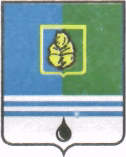 ПОСТАНОВЛЕНИЕАДМИНИСТРАЦИИ ГОРОДА КОГАЛЫМАХанты-Мансийского автономного округа - ЮгрыО внесении измененияв постановление Администрации города Когалымаот 11.12.2017 №2640В соответствии с Федеральным законом от 26.12.2008 №294-ФЗ «О защите прав юридических лиц и индивидуальных предпринимателей при осуществлении государственного контроля (надзора) и муниципального контроля», подпунктом «а» пункта 7 постановления Правительства Российской Федерации от 30.06.2010 №489 «Об утверждении Правил подготовки органами государственного контроля (надзора) и органами муниципального контроля ежегодных планов проведения плановых проверок юридических лиц и индивидуальных предпринимателей», на основании Выписки из единого государственного реестра юридических лиц                     от 21.06.2018, учитывая протокол внеочередного собрания акционеров акционерного общества «Российская инновационная топливно-энергетическая компания» о реорганизации юридического лица от 01.07.2016 №63: 1. В постановление Администрации города Когалыма от 11.12.2017 №2640 «Об утверждении плана проведения плановых проверок юридических лиц и индивидуальных предпринимателей на 2018 год» (далее – постановление) внести следующее изменение:1.1. Пункт 5 приложения к постановлению признать утратившим силу.  1.2. Пункты 5-8 приложения к постановлению считать пунктами 5-7 соответственно.2. Опубликовать настоящее постановление в газете «Когалымский вестник» и разместить на официальном сайте Администрации города Когалыма в сети «Интернет» (www.admkogalym.ru).3. Контроль за выполнением настоящего постановления оставляю за собой.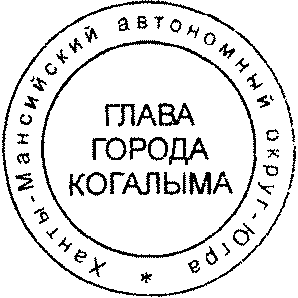 Глава города Когалыма	        Н.Н.ПальчиковСогласовано: начальник ЮУ				 В.В.Геновначальник ОМК			 С.В.ПановаПодготовлено:спец.-эксперт ОМК                                С.А.НикозоваРазослать: ЮУ, ОМК, прокуратура города Когалыма.От  «22»июня2018г. № 1394